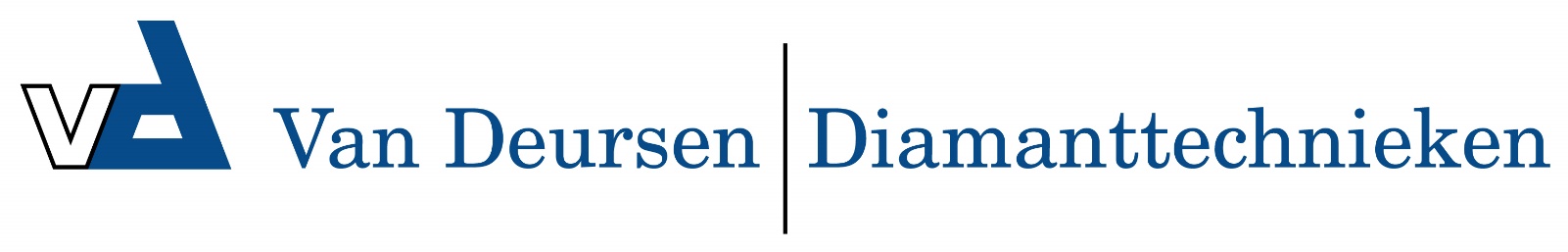 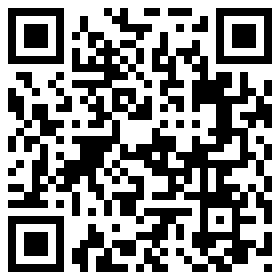 6114920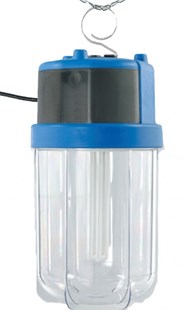 Bouwlamp Spartacus IPL-E 57W - IP54
1 contactdoos voor doorlusProfessionele koepellamp met twee componemten behuizing en slagvaste polycarbonaatkap voor toepassing in ruimten waar de plaats van het armatuur vaak wisselt. Zowel staand als hangend te gebruiken. Technische gegevens:Artikelnummer61.149.20EAN code4017506056048MerkSonluxVermogen57 WattSpanning230 VoltBeschermklasseI (geaard)BeschermingsgraadIP 54LamphouderPL-ELichtbronPL-E lamp 57WattKabel5 meterKabelsoortH07RN-F (neopreen)Aders/doorsnede2 x 1,0 mm²Contactdozen1 x Schuko 230VSchakelaarNeeAfmetingen (hxbxd)345 x 185 x 185 mmGewicht2,3 kgLumen4300